Obrazac br. 2.: Poziv na dostavu ponude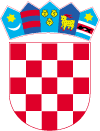 KLASA: 404-01/19-01/08URBROJ: 2186/015-19-07Klenovnik, 04.10.2019. godine 4. PONOVLJENIPOZIV NA DOSTAVU PONUDENaručitelj, Općina Klenovnik, Klenovnik 8, 42244 Klenovnik, OIB: 80034270503, upućuje Poziv na dostavu ponuda. Sukladno članku 12. stavku 1. toč. 1. Zakona o javnoj nabavi („Narodne novine“ broj 120/16) za godišnju procijenjenu vrijednost nabave roba i usluga manju od 200.000,00 kn, odnosno za nabavu radova manju od 500.000,00 kn, bez PDV-a (tzv. Jednostavna nabava) naručitelj nije obavezan provoditi postupke javne nabave propisane Zakonom o javnoj nabavi. 1. OPIS PREDMETA NABAVE Predmet nabave: Predmet nabave je rekonstrukcija mjesnog groblja Klenovnik, sukladno Troškovniku (Obrazac br. 3.) iz dijela 3. ovog Poziva te Situaciji (Prilog br. 1.) ovog Poziva.Opis predmeta nabave: Ova nabava provodi se u sklopu Programa ruralnog razvoja Republike Hrvatske za razdoblje 2014.-2020., temeljem Natječaja za provedbu tipa operacije 7.4. Ulaganja u pokretanje, poboljšanje ili proširenje lokalnih temeljnih usluga za ruralno stanovništvo, uključujući slobodno vrijeme i kulturne aktivnosti te povezanu infrastrukturu, temeljem pravomoćne Odluke o odabiru projekata i Konačne rang liste za Tip operacije 7.4., EBr: 74/09-18/08, BRs.: 100/04/2 od dana 27.03.2019.Premet nabave su radovi na rekonstrukciji mjesnog groblja Klenovnik, k.č.br. 1987/2, k.o. Klenovnik, a sve po vrsti, kvaliteti i količini kako je specificirano u troškovniku radova, te ostalim traženim uvjetima naznačenim u ovoj Dokumentaciji.Predmet nabave uključuje izvođenje radova na stazi groblja i ogradi groblja. Broj predmeta nabave: 13-J	Procijenjena vrijednost nabave: 240.100,00 kuna bez PDV-a2. UVJETI NABAVE Vaša ponuda treba ispunjavati sljedeće uvjete: - način izvršenja: Ugovor u pisanom obliku Naručitelj će s odabranim Ponuditeljem sklopiti najkasnije u roku od 30 dana od dana Odluke o odabiru. Ugovor stupa na snagu onoga dana kada ga potpiše posljednja ugovorna strana te je na snazi do izvršenja svih obaveza ugovornih strana.Rok početka za izvođenje radova teče od dana uvođenja u posao odabranog ponuditelja, to jest izvođača. Pod uvođenjem u posao odabranog ponuditelja, to jest izvođača, u smislu ovog Poziva na dostavu ponuda smatra se ispunjenje obveza bez kojih započinjanje građenja faktički nije moguće ili pravno nije dopušteno. O uvođenju u posao odabranog ponuditelja, to jest izvođača, sastavlja se poseban zapisnik i to se utvrđuje u građevinskom dnevniku.Uvođenjem u posao otvara se građevinski dnevnik. Odabrani ponuditelj je dužan za vrijeme izvođenja radova voditi građevinsku knjigu i građevinski dnevnik sukladno Pravilniku o načinu provedbe stručnog nadzora građenja, obrascu, uvjetima i načinu vođenja građevinskog dnevnika te o sadržaju završnog izvješća nadzornog inženjera ("Narodne novine“, broj 111/14, 107/15, 20/17).- rok izvršenja: Rok završetka radova je do 30.06.2020. godine- rok trajanja ugovora: Ugovor traje do završetka radova. Pod danom završetka radova smatra se dan kada Izvoditelj i nadzorni inženjer zajednički konstatiraju završetak gradnje upisom u građevinski dnevnik. - rok valjanosti ponude: Ponuditelju su dužni naznačiti rok valjanosti ponude, ne kraći od 90 dana od dana objave ovog Poziva na dostavu ponude.- mjesto izvršenja: Općina Klenovnik, , k.č.br. 1987/2, k.o. Klenovnik- rok, način i uvjeti plaćanja: Predujam je isključen kao i traženje sredstava osiguranja plaćanja.Izvedeni radovi obračunavat će se na osnovi izmjere stvarno izvedenih količina radova. Izvedene i ovjerene radove odabrani ponuditelj će obračunavati temeljem privremenih mjesečnih situacija i okončane situacije. Nesporni dio privremene i okončanu situaciju ovjerava nadzorni inženjer u roku od osam dana od dana primitka. Plaćanje ovjerene privremene i okončane situacije izvršit će se u roku od 60 dana, račun se ispostavlja na adresu Naručitelja: Općina Klenovnik, Klenovnik 8, 42244 KLENOVNIK, s naznakom „Račun za predmet nabave: Rekonstrukcija mjesnog groblja Klenovnik“. - cijena ponude: u cijenu ponude bez PDV-a uračunavaju se svi troškovi i popusti ponuditelja: cijenu ponude potrebno je prikazati na način da se iskaže redom: cijena ponude bez PDV-a, iznos PDV-a, cijena ponude s PDV-om, - kriterij za odabir ponude: najniža cijena- razlozi isključenja: Ponuditelj je u svrhu dokazivanja da ne postoje razlozi za isključenje dužan dostaviti slijedeće dokumente:1.	Izjava o nekažnjavanju (Prilog 2.) kojom se dokazuje da gospodarski subjekt ili osoba ovlaštena po zakonu za zastupanje gospodarskog subjekta nisu pravomoćno osuđeni za bilo koje od sljedećih kaznenih djela odnosno za odgovarajuća kaznena djela prema propisima države sjedišta gospodarskog subjekta ili države čiji je državljanin osoba ovlaštena po zakonu za zastupanje gospodarskog subjekta: a)	prijevara (članak 236.), prijevara u gospodarskom poslovanju (članak 247.), primanje mita u gospodarskom poslovanju (članak 252.), davanje mita u gospodarskom poslovanju (članak 253.), zlouporaba u postupku javne nabave (članak 254.), utaja poreza ili carine (članak 256.), subvencijska prijevara (članak 258.), pranje novca (članak 265.), zlouporaba položaja i ovlasti (članak 291.), nezakonito pogodovanje (članak 292.), primanje mita (članak 293.), davanje mita (članak 294.), trgovanje utjecajem (članak 295.), davanje mita za trgovanje utjecajem (članak 296.), zločinačko udruženje (članak 328.) i počinjenje kaznenog djela u sastavu zločinačkog udruženja (članak 329.) iz Kaznenog zakona, b)	prijevara (članak 224.), pranje novca (članak 279.), prijevara u gospodarskom poslovanju (članak 293.), primanje mita u gospodarskom poslovanju (članak 294.a), davanje mita u gospodarskom poslovanju (članak 294.b), udruživanje za počinjenje kaznenih djela (članak 333.), zlouporaba položaja i ovlasti (članak 337.), zlouporaba obavljanja dužnosti državne vlasti (članak 338.), protuzakonito posredovanje (članak 343.), primanje mita (članak 347.) i davanje mita (članak 348.) iz Kaznenog zakona („Narodne novine“ br. 110/97., 27/98., 50/00., 129/00., 51/01., 111/03., 190/03., 105/04., 84/05., 71/06., 110/07., 152/08., 57/11., 77/11. i 143/12.), Izjava o nekažnjavanju ne smije biti starija od šest mjeseci od dana objave Dokumentacije o nabavi.Ponuditelj je sposoban ako on i osoba ovlaštena za zastupanje nisu pravomoćno kažnjavani za jedno ili više kaznenih djela.2.	Potvrda porezne uprave o stanju duga ili jednakovrijedni dokumenta nadležnih tijela zemlje sjedišta gospodarskog subjekta, ne starija od trideset dana od dana objave Poziva na dostavu ponuda.Ponuditelj je sposoban ako nema duga po obavezi plaćanja svih dospjelih poreznih obaveza za mirovinsko i zdravstveno osiguranje, odnosno ako mu je posebnim propisom odobrena odgoda plaćanja navedenih obaveza.3.	U slučaju postojanja sumnje u istinitost podataka u priloženim dokumentima ili izjavama gospodarskih subjekata, javni naručitelj se može obratiti nadležnim tijelima radi dobivanja informacija o situaciji tih subjekata, a u slučaju da se radi o gospodarskom subjektu sa sjedištem u drugoj državi javni naručitelj može zatražiti suradnju nadležnih vlasti.4.	U slučaju zajednice ponuditelja ili natjecatelja, dokumente da ne postoje razlozi za isključenje dužni su dostaviti svi članovi zajednice pojedinačno.Ostali razlozi isključenja natjecatelja ili ponuditelja te dokumenti kojima ponuditelj dokazuje da ne postoje razlozi za isključenje:Ponuditelj je u svrhu dokazivanja da ne postoje razlozi za isključenje dužan dostaviti sljedeće dokumente:1.	Izvod ili izjavu kojom dokazuje svoj upisu sudski, obrtni, strukovni ili drugi odgovarajući registar, te kojim dokazuje da za gospodarski subjekt nije pokrenut stečajni postupak, da se ne nalazi u postupku likvidacije, odnosno da nije u postupku obustavljanja poslovne djelatnosti ili da je nije već obustavio, ne stariji od tri mjeseca od dana objave Poziva na dostavu ponuda.  Ponuditelj je sposoban ako je registriran za obavljanje traženih poslova te ako za gospodarski subjekt nije pokrenut stečajni postupak, ako se ne nalazi u postupku likvidacije, odnosno u postupku obustavljanja poslovne djelatnosti.U slučaju zajednice ponuditelja ili natjecatelja razlozi za isključenje, utvrđuju se za sve članove zajednice pojedinačno.- dokazi sposobnosti:Financijska sposobnost1.	U svrhu dokazivanja financijske sposobnosti, ponuditelj je dužan dostaviti dokument izdan od bankarskih ili drugih financijskih institucija (BON-2/SOL-2) kojim se dokazuje likvidnost gospodarskog subjekta, ne stariji od trideset dana od dana objave Poziva na dostavu ponuda.Ponuditelj je sposoban, ako nije imao blokiran račun u posljednjih 180 dana, te ako nema evidentiranih naloga za plaćanje za čije izvršenje nema pokrića na računu.- ostalo: Jamstvo za uredno ispunjenje ugovoraOdabrani ponuditelj je dužan u roku od deset (10) dana od dana potpisa ugovora obje ugovorne strane, naručitelju predati jamstvo za uredno ispunjenje Ugovora u vrijednosti 10% (deset posto) na iznos ugovorenih radova uvećan za porez na dodanu vrijednost, u obliku zadužnice ili bjanko zadužnice uz osobno jamstvo odgovorne osobe ponuditelja (jamac platac) koja mora biti potvrđena kod javnog bilježnika i popunjena u skladu s Pravilnikom o obliku i sadržaju bjanko zadužnice (NN 115/12 i 82/17) ili Pravilnikom o obliku i sadržaju zadužnice (NN 115/12 i 82/17), bez uvećanja, sa zakonskim zateznim kamatama po stopi određenoj sukladno odredbi članka 29., stavka 2. Zakona o obveznim odnosima (NN 35/05, 41/08, 125/11, 78/15).Jamstvo za uredno ispunjenje ugovora naplatit će se u slučaju povrede ugovornih obveza i nedostavljanja jamstva za  otklanjanje nedostataka u jamstvenom roku. U slučaju produljenja roka izvođenja radova ponuditelj je dužan produljiti trajanje jamstva za uredno ispunjenje ugovora za slučaj povrede ugovornih obveza na razdoblje produljenog trajanja izvođenja radova.Ako jamstvo za uredno izvršenje ugovora ne bude naplaćeno, naručitelj će ga vratiti odabranom ponuditelju nakon isteka ugovora.Jamstvo za otklanjanje nedostataka u jamstvenom rokuOdabrani ponuditelj je dužan na dan izvršenja primopredaje radova, i pošto je otklonio sve nedostatke utvrđene internim pregledom, Naručitelju uručiti jamstvo za otklanjanje nedostataka u jamstvenom roku, u vrijednosti 10% (deset posto) na iznos izvršenih radova sa porezom uvećan za porez na dodanu vrijednost u obliku zadužnice ili bjanko zadužnice uz osobno jamstvo odgovorne osobe ponuditelja (jamac platac) koja mora biti potvrđena kod javnog bilježnika i popunjena u skladu s Pravilnikom o obliku i sadržaju bjanko zadužnice (NN 115/12 i 82/17) ili Pravilnikom o obliku i sadržaju zadužnice (NN 115/12 i 82/17), bez uvećanja, sa zakonskim zateznim kamatama po stopi određenoj sukladno odredbi članka 29., stavka 2. Zakona o obveznim odnosima (NN 35/05, 41/08, 125/11, 78/15). Minimalni jamstveni rok za kvalitetu izvedenih radova iznosi 24 mjeseca, računajući od dana uredno izvršene primopredaje radova i potpisa primopredajnog zapisnika.Razdoblje odgovornosti za nedostatke na ugrađenoj opremi, uređajima i industrijskim proizvodima odgovara razdoblju navedenom od strane njihovih proizvođača, s time da će odabrani ponuditelj predati Naručitelju sve garancije opreme, uređaja i industrijskih proizvoda, ukoliko je primjenjivo.Jamstvom za otklanjanje nedostataka u jamstvenom roku, odabrani ponuditelj će jamčiti da su izvedeni radovi u vrijeme primopredaje u skladu s ugovorom, pripadajućom projektnom i tehničkom dokumentacijom, propisima i pravilima struke te da nemaju nedostataka koji onemogućavaju ili smanjuju njihovu vrijednost ili njihovu prikladnost za uporabu određenu ugovorom.Nekorišteno jamstvo će, po isteku jamstvenog roka, Naručitelj bez odgode, vratiti Izvoditelju.3. SASTAVNI DIJELOVI PONUDE Ponuda treba sadržavati: - Ponudbeni list – Obrazac br. 4. (ispunjen i potpisan od strane ponuditelja) - Troškovnik – Prilog br. 3. (ispunjen i potpisan od strane ponuditelja)- Izjava o nekažnjavanju  –  Prilog br. 2. (ispunjen i potpisan od strane ponuditelja) - Dokazi (traženi dokumenti) iz točke „razlozi isključenja“ i „dokazi sposobnosti“ (ispunjen i potpisan od strane ponuditelja)4. NAČIN DOSTAVE PONUDE Ponuda se dostavlja na Ponudbenom listu i Troškovniku iz dijela 3. ovog Poziva, a koje je potrebno dostaviti ispunjene i potpisane od strane ovlaštene osobe ponuditelja. Naručitelj neće prihvatiti ponudu koja ne ispunjava uvjete i zahtjeve vezane uz predmet nabave iz ovog Poziva.Ponuda se obavezno predaje u papirnatom obliku u izvorniku, troškovnik u .xls verziji na CD-u te putem internet stranice Agencije za plaćanja u poljoprivredi, ribarstvu i ruralnom razvoju www.apprrr.hr/  portal ponuda., sve ovjereno od strane ovlaštene osobe ponuditelja.Tekst koji se unosi u ponudbenu dokumentaciju može se ispravljati na način da su ispravci vidljivi (prekrižiti pogrešan tekst) i dokazivi, s datumom i potvrdom ispravka putem pravovaljanog pečata i potpisa ovlaštene osobe ponuditelja.Ponudu je potrebno uvesti u cjelinu na način da se onemogući naknadno vađenje ili umetanje listova ili dijelova ponude (uvezena jamstvenikom učvršćenim na zadnjoj stranici ponude te uvez ovjeren pečatom).Stranice ponude se moraju označiti rednim brojem stranice kroz ukupni broj stranica ponude.Nakon proteka roka za dostavu ponuda, ponude se ne smiju mijenjati.Molimo da Vašu ponudu dostavite: - rok za dostavu ponude: Ponude se dostavljaju isključivo u zatvorenoj omotnici do 18. 10. 2019. godine do 12:00 sati- način dostave ponude: Ponuda se u zatvorenoj omotnici dostavlja na adresu naručitelja navedenoj u Pozivu za dostavu ponuda.Na omotnici ponude mora biti naznačeno:•	Naziv i adresa naručitelja•	Naziv i adresa ponuditelja•	Naziv predmeta nabave na koju se ponuda odnosi•	Naznaka „NE OTVARAJ – PONUDA ZA IZVOĐENJE RADOVA NA REKONSTRUKCIJI MJESNOG GROBLJA KLENOVNIK“Bitna napomena: Ponuda se također dostavlja putem internet stranice Agencije za plaćanja u poljoprivredi, ribarstvu i ruralnom razvoju www.apprrr.hr/   portal ponuda.- mjesto dostave ponude Ponude se dostavljaju isključivo u zatvorenoj omotnici do 18.10. 2019. godine do 12:00 sati na adresu Općina Klenovnik, Klenovnik 8, 42244 Klenovnik s naznakom „NE OTVARAJ – PONUDA ZA IZVOĐENJE RADOVA NA REKONSTRUKCIJI MJESNOG GROBLJA KLENOVNIK“ te putem internet stranice Agencije za plaćanja u poljoprivredi, ribarstvu i ruralnom razvoju www.appprr.hr  portal ponuda.Ponude pristigle nakon roka za dostavu ponuda neće se razmatrati.Po isteku roka za dostavu ponuda, a najkasnije 15 dana od isteka navedenog roka, predstavnici naručitelja otvaraju sve pravodobno dostavljene ponude. Otvaranje ponuda nije javno, a o otvaranju ponuda sastavlja se zapisnik o otvaranju, pregledu i ocjeni ponuda.5. OSTALO Obavijesti u vezi predmeta nabave: kontakt osoba: Sanja Kolenko, zamjenica općinsko načelnikae-mail: opcina.klneovnik@vz.t-com.hrtel: 098 976 1988Obavijesti o rezultatima: Odluka o odabiru ponude ili poništenju postupka jednostavne nabave naručitelja je obavezan bez odgode dostaviti svakom ponuditelju na dokaziv način (dostavnica, povratnica, izvješće o uspješnom slanju telefaksom, potvrda e-mailom). Rok za donošenje Odluke iznosi 30 dana od isteka roka za dostavu ponuda. Obrazac br. 3.: Troškovnik TROŠKOVNIKPredmet nabave: Rekonstrukcija mjesnog groblja KlenovnikPonuditelj nudi cijene Predmeta nabave putem ovog Troškovnika te je obavezan nuditi, odnosno ispuniti sve stavke Troškovnika (Prilog 3.). Nije prihvatljivo precrtavanje ili korigiranje zadane stavke Troškovnika (Prilog 3.).. Troškovnik u nestandardiziranom obliku u .xls formatu čini sastavni dio Ovog poziva na dostavu ponuda te je dostupan za preuzimanje putem:•	internet stranice Agencije za plaćanja u poljoprivredi, ribarstvu i ruralnom razvoju www.apprrr.hr  portal ponuda te•	internet stranice Općine Klenovnik  http://klenovnik.hr Dostavlja se u papirnatoj i elektroničkoj verziji prema točki 4. Način dostave ponuda ovog Poziva na dostavu ponuda.______________________________________________(ime i prezime ovlaštene osobe ponuditelja, potpis i ovjera) Obrazac br. 4.: Ponudbeni list PONUDBENI LIST Predmet nabave: Rekonstrukcija mjesnog groblja Klenovnik Naručitelj: Općina Klenovnik, Klenovnik 8, 42244 Klenovnik, OIB: 80034270503 Odgovorna osoba Naručitelja: Mladen Blaško, načelnikPODACI O PONUDITELJUNaziv ponuditelja: ____________________________________________________________ Adresa (poslovno sjedište): _____________________________________________________ OIB: _______________________________________________________________________ Poslovni (žiro račun): __________________________________________________________Broj računa (IBAN): __________________________________________________________ BIC (SWIFT) i/ili naziv poslovne banke: __________________________________________ Ponuditelj je u sustavu PDV-a (zaokružiti): DA NE _________________________________Adresa za dostavu pošte: _______________________________________________________ E–pošta: ____________________________________________________________________ Kontakt osoba: _______________________________________________________________ Tel: ________________________________________________________________________ Faks: _______________________________________________________________________ PODACI O PONUDI Broj ponude: _________________________________________________________________ Datum ponude: _______________________________________________________________ Cijena ponude bez PDV-a: ______________________________________________________ Iznos PDV-a: ________________________________________________________________ Cijena ponude s PDV-om: ______________________________________________________ Rok valjanosti ponude (minimalno 90 dana od dana objave ovog Poziva na dostavu ponude): _____________________________________________________________________(ime i prezime ovlaštene osobe ponuditelja, potpis i ovjera)